Активна співпраця з роботодавцямиРоботодавці завжди є клієнтами служби зайнятості та її соціальними партнерами у питаннях покращення соціально-економічної ситуації в районі, тому основним завдання фахівців Надвірнянської районної філії Івано-Франківського обласного центру зайнятості є налагодження ефективної співпраці з ними.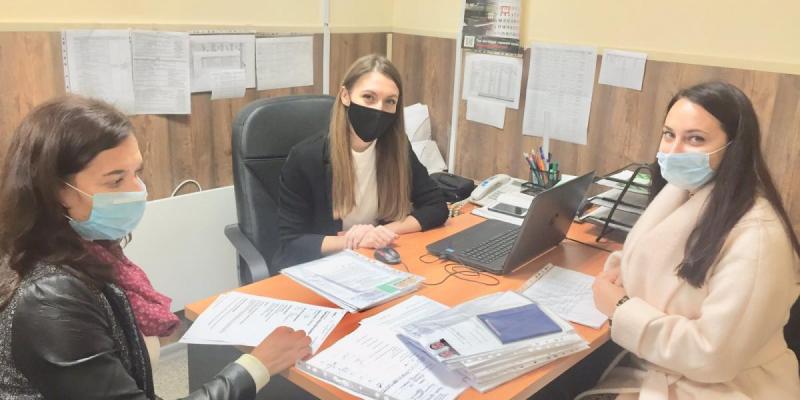 Залученню роботодавців  до  співпраці  передує активна роз’яснювальна робота щодо можливостей служби  зайнятості щодо задоволення потреб роботодавців у персоналі.Саме з цією метою нещодавно відбулася робоча зустріч заступника директора-начальника відділу активної підтримки безробітних районної філії  Наталії Андрійович та фахівця з рекрутингу районної філії Вікторії Николайчук  з провідним менеджером з персоналу компанії «АТБ-маркет» Інною Урбанович.На сьогодні торгівельна мережа «АТБ-маркет» налічує понад 1000 магазинів в 279 населених пунктах 24 областей України та продовжує демонструвати найвищі темпи зростання. Незабаром магазин від торгівельної мережі «АТБ-маркет» відкривається і в м. Надвірна, тому основна тема зустрічі – це визначення шляхів співпраці щодо підбору кадрів для цього роботодавця.   Н.Андрійович детально поінформувала про послуги служби зайнятості роботодавцям, в тому числі надання компенсації роботодавцю єдиного внеску за працевлаштування зареєстрованих безробітних громадян, стажування на робочому місці у роботодавця, про новації у використанні електронних сервісів, таких як електронний кабінет роботодавця, опитувальник роботодавця та можливість якісного підбору фахівцями філії претендентів на вакансії, заявлених роботодавцями.Торгівельна мережа «АТБ-маркет» в магазин м.Надвірна потребує таких фахівців: адміністратор, продавці-консультанти, охоронці, вантажники, прибиральники.